teológiai és valláspedagógiai szempontok bibliai történetekhez	Az anyag célja a hitéleti neveléssel foglalkozó óvodapedagógusok, az óvodai hittanoktatás területén szolgáló hittanoktatók és lelkészek munkájának segítése.	Amikor a bibliai történetek üzenetét szeretnénk átadni az óvodáskorú (3-6 éves) gyermekeknek, akkor kettős szempontrendszerre tekintünk. Egyrészt a bibliai történet teológiai háttere, másrészt a gyermek életkori, fejlődéslélektani sajátosságaihoz igazodunk. E két terület metszetében keressük az üzenetet, amelyet, munkánkat megáldva, a Szentlélek Isten képes igazán eljuttatni hallgatóinkhoz.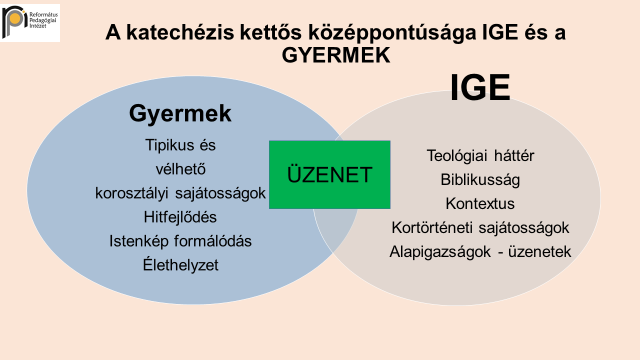 	Az első, áttekintő oldalon találunk egy rövid összegzést az adott bibliai történet fő mondanivalójáról, néhány kiemelt teológiai hangsúly, a hozzájuk kapcsolódó, felnőttekben megfogalmazódó életkérdések és a bibliai történethez kötődő valláspedagógiai szempontok feltüntetésével.	A teológiai és valláspedagógiai szempontok részletes kifejtése keretében sor kerül a bibliai történet rövid összefoglalására, a bibliai szövegkörnyezetben való elhelyezésére, a fő mondanivaló megfogalmazására. Kortörténeti sajátosságok, helyszínek bemutatása segíti a további megértést, majd a kiemelt teológiai hangsúlyokról olvashatunk. Az összefoglaló táblázat tovább vezet a teológiai mondanivaló megértésétől saját életkérdéseinkhez, és a 3-6 éves gyermekek világához való kapcsolódáshoz. A második nagy egységben először a kisgyermekek hitének általános jellemzőire figyelünk, majd az adott bibliai történet kapcsán felmerülő valláspedagógiai szempontokhoz közelítünk.Teológiai és valláspedagógiai szempontok a Lukács evangéliuma 19, 1-10-hezA szakmai anyag rövid összefoglalása	Jerikó városában élt egy gazdag fővámszedő, Zákeus. Jézus a városba érkezett, és Zákeus nagyon szerette volna látni őt. Kis termete miatt azonban nem láthatta a sok embertől. Felmászott hát egy vadfügefára, amelynek a sűrű lombja között elrejtőzhetett, de közben jól láthatta Jézust. Jézus is észrevette őt, és néven szólította. Arra kérte, szálljon le a fáról, és fogadja őt a házában aznap estére. Zákeus nagy örömmel, sietve teljesítette a megtisztelő kérést. Az emberek zúgolódtak amiatt, hogy Jézus éppen egy ilyen bűnös vámszedőnél száll meg. Jézus erre adott válaszában rámutat, hogy Zákeus is a zsidó nép tagja, „Ábrahám fia”, és ma, Jézus hozzá érkezésével az üdvösség köszöntött be a házába. Zákeus is bizonyságát adja belső változásának azzal az ígérettel, hogy vagyona felét a szegényeknek adja, és négyszeres kártérítést fizet azoknak, akiket becsapott.Zákeus története a Lukács evangéliuma nagy egységében, a nagy útibeszámolóban (Lukács 9,51-19,27) olvasható. Ez a rész tartalmazza a legtöbb olyan leírást, ami a többi evangéliumban nem található. Az egység fő mondanivalója, hogy Jézus tudatosan, előre tervezetten közelít fő célja, Jeruzsálem felé, ami a Messiás megjelenésének a váradalmak szerinti színhelye. A nagyobb szakaszban olyan jól ismert történeteket találunk, mint a tíz leprás meggyógyítása (9. rész), az irgalmas samaritánus példázata (10. rész), a tékozló fiú példázata (15. rész), a gazdag ifjú (18. rész), vagy Zákeus, a fővámszedő története (19. rész). Ezek az igerészek más történetekkel együtt mind magukban hordozzák Lukács nézőpontját: az elérkezett Messiás felülemelkedik a zsidó nép váradalmain, nem az ő politikai megmentőjük lesz, hanem a pogányok, a bűnösök, az elveszettek szabadítója minden nép számára.	A következő táblázatban együtt láthatjuk a történetből kiemelt teológiai hangsúlyokat, a felnőtt szemével megfogalmazódó életkérdéseket, és a 3-6 éves gyermekek világához való kapcsolódásunk valláspedagógiai szempontjainak összefoglalását.Teológiai és valláspedagógiai szempontok a Lukács evangéliuma 19, 1-10-hez A szakmai anyag részletes kifejtéseTeológiai szempontokA történet rövid összegzése – Lukács 19,1-10Jerikó városában élt egy gazdag fővámszedő, Zákeus. Jézus a városba érkezett, és Zákeus nagyon szerette volna látni őt. Kis termete miatt azonban nem láthatta a sok embertől. Felmászott hát egy vadfügefára, amelynek a sűrű lombja között elrejtőzhetett, de közben jól láthatta Jézust. Jézus is észrevette őt, és néven szólította. Arra kérte, szálljon le a fáról, és fogadja őt a házában aznap estére. Zákeus nagy örömmel, sietve teljesítette a megtisztelő kérést. Az emberek zúgolódtak amiatt, hogy Jézus éppen egy ilyen bűnös vámszedőnél száll meg. Jézus erre adott válaszában rámutat, hogy Zákeus is a zsidó nép tagja, „Ábrahám fia”, és ma, Jézus hozzá érkezésével az üdvösség köszöntött be a házába. Zákeus is bizonyságát adja belső változásának azzal az ígérettel, hogy vagyona felét a szegényeknek adja, és négyszeres kártérítést fizet azoknak, akiket becsapott.A történet elhelyezése a bibliai könyvben, a Szentírás egészében	Amíg a Szentírás első nagy egysége, az Ószövetség Istennek a választott, zsidó néppel kötött szövetségéről, Isten hűségéről és a nép történetéről szól, addig az Újszövetség arról tanúskodik, hogy Isten szeretete Jézus Krisztus által az egész világhoz, minden néphez eljutott. Az evangélium, vagyis az örömhír mindenkire érvényes: a Jézus Krisztusba vetett hitben bűnbocsánat és örök élet várja az Istenhez forduló embert.Az Újszövetség első három könyvét – Máté, Márk és Lukács evangéliuma – szinoptikus evangéliumoknak nevezzük. A szinoptikus szó „együttnézőt” jelent. Az egyes könyvek ugyanazt a történetet, Jézus földi életének eseményeit, tanításait írják le. Először a Márk evangéliumát írták meg, majd erre építhetett Máté, később Lukács is. Azonban mindhárman sajátos hangsúlyokat helyeztek el, amikor a mondanivalót megfogalmazták hallgatóik számára. A Lukács evangéliuma szerzője a könyv elején megfogalmazza művének célját: az előző leírások után ő is jónak látta, hogy mindennek pontosan utánajárva, kiegészítve az eddigieket ő is leírja Jézus történetét. Ez a kiegészítés egészen jelentős, a könyv több mint egyharmada nem található meg a Máté és a Márk evangéliumában.Az evangélium szerzője a másik két evangélium írójától eltérően nem volt zsidó származású, hanem egy eredetileg pogány, nagy műveltségű ember. Többek szerint orvos lehetett, és az is lehet, hogy Pál apostol útitársa volt. Különleges, hogy könyvének folytatása is van, az Apostolok Cselekedeteiről írott könyv. A Lukács evangéliuma elsősorban a pogányokból lett keresztyéneknek szánt írás – vagyis nem a zsidó nép köréből származóknak - ami Kr. u. 70 körül keletkezhetett. Műfajukat tekintve az evangéliumok történeti könyvek ugyan, de nem tényszerű beszámolók, hanem hitvallások. A szerző mindig a saját szemszögéből értelmezi Jézus történetét. Lukács már a születéstörténetekben rámutat, hogy számára Jézus az, aki a zsidóknak szóló ígéretek szerint az egész világ Szabadítója, Üdvözítője lesz, az ígéretek minden nép szeme láttára teljesednek be.	A Lukács evangéliuma négy nagy szakaszra osztható: az első szakasz Jézus születéséről, szolgálatba lépésének előzményeiről szól; a második Jézus Galileai munkásságáról, a harmadik Jézus Jeruzsálembe vezető útján visz végig, az utolsó, a negyedik pedig Jézus jeruzsálemi tartózkodásáról, haláláról, feltámadásáról beszél.Az evangélium harmadik nagy egysége, a nagy útibeszámoló (Lukács 9,51-19,27) tartalmazza a legtöbb olyan leírást, ami a többi evangéliumban nem található. Az egység fő mondanivalója, hogy Jézus tudatosan, előre tervezetten közelít fő célja, Jeruzsálem felé, ami a Messiás megjelenésének a váradalmak szerinti színhelye. A nagyobb szakaszban olyan jól ismert történeteket találunk, mint a tíz leprás meggyógyítása (9. rész), az irgalmas samaritánus példázata (10. rész), a tékozló fiú példázata (15. rész), a gazdag ifjú (18. rész), vagy Zákeus, a fővámszedő története (19. rész). Ezek az igerészek más történetekkel együtt mind magukban hordozzák Lukács nézőpontját: az elérkezett Messiás felülemelkedik a zsidó nép váradalmain, nem az ő politikai megmentőjük lesz, hanem a pogányok, a bűnösök, az elveszettek szabadítója minden nép számára.Kortörténeti információkHelyszín: JerikóJerikó a föld legmélyebben fekvő és egyben legrégebbi városa. Éghajlata nyáron trópusi, télen nagyon enyhe. Oázisát egy bő vizű forrás táplálja, amely ma is ellátja vízzel az egész oázist egy öntözőrendszer segítségével, és lehetővé teszi a gyümölcsök, virágok, fűszernövények termesztését. Valóságos földi paradicsomnak tartották szép fekvése, bőséges termése, különlegesen ízletes gyümölcsei, pálmafaligete miatt. A téli enyhe időjárás lehetővé tette a fürdőzést. Jézus korában ez a város luxushelynek számított, ahová a leggazdagabb jeruzsálemi emberek „nyaralni” jártak.A kegyetlensége miatt hírhedt uralkodó, Heródes is felfedezte Jerikó értékeit. Római mesterekkel építtetett fényűző téli palotát, fürdőkkel, lóversenypályákkal, kertekkel. Ezen kívül is sok fürdő és palota lehetett a városban. Jézus korában egy ilyen különlegesen gazdag, kiépített város volt Jerikó, ahol Jézus Zákeussal találkozott. A város jelentőségét tovább növelte, hogy fontos állomás volt Júdea és Arábia határán, a két terület közötti élénk kereskedelem csomópontjaként. Ezzel magyarázható a vámosok, az adószedők jelenléte.Jerikó a Jeruzsálembe vezető zarándokút utolsó állomása Jézus számára. Innen még egy napi járásra van a város, ahová a zsidók páska ünnepére, a szabadulás ünnepére megy Jézus a zarándokokkal együtt.A vámszedőkPalesztina Jézus korában a Római birodalom része volt. A római tartományok határain, a kikötőkben és a fontosabb városokban a behozott árukra nézve vámot kellett fizetni. A vámot nem közvetlenül a rómaiak szedték be, hanem bérbe adták ezt a lehetőséget arra vállalkozóknak, akik aztán erre tisztviselőket alkalmaztak. Ők voltak a vámosok, vámszedők, adóbehajtók. Ilyen vállalkozó lehetett Lévi, aki a Máté nevet kapta tanítványként, és Zákeus is. A vámosok a pogányokkal való kereskedelmi kapcsolat miatt rituálisan tisztátalannak számítottak, a kultikus, istentiszteleti közösségből kizárták és mélyen megvetették őket. Ezen túl visszaéléseikkel, önkényeskedéseikkel is magukra vonták a nép haragját és gyűlöletét.VadfügefaA vadfügefa mindig zöldellő, igen vastag törzsű, akár 15 m magasra növekvő fa. Ágai erősek, szélesen kiterjednek, lombozata sűrű – rejtőzködésre alkalmas lehet. Gyümölcse a füge kisebb, lédús, kevésbé édes változata. Elsősorban építőanyagként jól használható fájáért termesztették.teológiai mondanivaló és életkérdések4.1 Üdvösség – Ábrahám fia - EmberfiaAz Újszövetség eredeti nyelvén, a görög nyelvben az üdvösség szó alapjelentése: szabadulás, szabadítás valamilyen veszélyből. A Szentírásban arra utal, amikor az ember megtapasztalja a szabadító Isten akaratát és tetteit. Az Újszövetség lapjain a Jézus Krisztusban elérkező szabadításra vonatkozik. Egyrészt a múltban és a jelenben utal Isten szabadítására – ennek megfelelően az üdvösség már elkezdődik az ember földi életében. Másrészt az üdvösség reménysége jelenti az Isten örökkévaló országában átélhető teljességet, a teremtett világ újjáteremtését, újjászületését. Jézus azt mondja Zákeusról: „Ma lett üdvössége ennek a háznak”. Hangsúlyos és a Lukács evangéliumában mindig üdvtörténeti vonatkozású, vagyis Isten nagy szabadító tervébe illeszkedik a „ma” kifejezés. Azt jelzi, hogy Jézus fellépésével új korszak köszöntött be az üdvösség történetében. Ahol ő megjelenik, valósággá válik az üdvösség. Ebben az értelmezésben az üdvösség Jézus jelenlétével azonos. Az első lépés Jézus figyelme, nagylelkű gesztusa a vámszedő iránt, s erre válaszként születik meg a megtérést jelző ígéret.Az „Ábrahám fia” kifejezés arra tesz hangsúlyt a történetben, hogy Zákeus is a zsidó nép tagja vér szerint. Az Isten hívására elinduló Ábrahám a hívők atyja a zsidó nép számára. Zákeus a pogány ellenséggel volt üzleti kapcsolatban, így megtagadta azt a közösséget, amelyhez származása szerint tartozott. Azzal, hogy Jézus hozzá érkezik, helyreállítja az Istenhez és az ő népéhez való tartozását. Zákeus visszatalál Istenhez és visszatalál az emberekhez is – most már nemcsak származása, de hite és élete szerint is.A tömeg megütközik, zúgolódik Jézus magatartásán, amikor bűnösökkel vállal közösséget, velük együtt asztalhoz ül. Nem értik, hogyan tehet ilyet. A nép zúgolódásával szemben Jézus kettős magyarázatot ad. Egyrészt Zákeus megtért, megváltozott. Másrészt ő is a választott nép tagja, „Ábrahám fia”, a neki tett ígéretek örököse is. Hozzá is jött Jézus, sőt éppen az ilyen elveszettek miatt jött, hogy megkeresse és visszavezesse őket az Isten közelébe.Az „Emberfia” Jézus elnevezése, akinek küldetéséhez tartozik az elveszett, az Istentől távolra került ember megkeresése és megmentése. Erre utal az evangéliumban az elveszett bárányról szóló példázat is. Amíg itt az „Emberfia” méltóságjelző szerepel, az előző, 18. fejezetben az evangélium „Dávid fiának” nevezi Jézust. A Zákeus történetét követő szakasz egy királyi méltóságot szerző úrról szól, majd elérkezünk ahhoz a történethez, amelyben Jézus bevonul Jeruzsálembe, és az ünneplők királyként köszöntik őt. Ezek a méltóságjelzők és történetek mind Jézus személyére, uralkodó, királyi voltára mutatnak.4.2 MegtérésAz Istenhez való visszatalálásnak, az üdvösség elérkezésének az egyik oldalról maga Jézus a kezdeményezője, aki a bűnösökkel közösséget vállal, mert az ő szabadítójuk akar lenni. A másik oldalról, az ember részéről történik egy döntés a változás útján. A szabadító Isten keresi az embert, ő végzi el a szívben a változást, és indítja az embert a hit útján, a megtérésre. A megtérés „az a gondolati, hitbeli, valamint ezzel együtt magatartásbeli folyamat, amelynek során az ember Isten iránt engedetlen magatartásával felhagy, és azzal a szándékkal fordul Isten felé, hogy akaratának engedelmeskedjék.”Nincs sablon arra nézve, hogy a megtérés pontosan hogyan történik. Zákeus esetében a fára mászás és a történet egésze azt mutatja, hogy ő komolyan érdeklődik Jézus iránt. Vállalja azt is, hogy a fára mászással egy előkelő embertől szokatlan, nevetséges helyzetben mutatkozik a nép előtt – ha mégis észrevennék a fa lombjában. Az érdeklődése, a vágya minden várakozást felülmúlva teljesedik be: Jézus néven szólítja, és vendégként érkezik házába. Ez különleges, meglepő megtiszteltetés egy tisztátalannak tartott vámos irányában.  Érdekes, hogy Zákeus neve egy héber szó görögösített változata, amely azt jelenti: igaz, tiszta. Zákeus történetében a 8. vers, amely Zákeus felajánlásáról beszél, arra mutat rá, hogy a megtérésnek tettekben is meg kell mutatkoznia. Ígérete messze felülmúlja a szokásos adományozás és kárpótlás mértékét. Az írástudók a vagyon egyötödét írták elő adományként a szegények számára, ő pedig vagyona felét ajánlja fel. A csalással okozott kár esetén pedig 20%-os kárpótlást kellett adni, s Zákeus négyszeres kártérítésről határoz. Ellenpélda az előző, 18. részben a gazdag ifjú története, aki nem tudott lemondani vagyonáról. Szintén az evangélium 18. fejezetében találjuk a farizeus és a vámszedő példázatát, amelyben a vámszedő bűnbánó magatartása kerül előtérbe a törvény megtartásában elöljáró, elbizakodott farizeussal szemben.4.3 Vendégség és asztalközösségA Szentírásban a vendégszeretet parancsa előírja Isten népe számára, hogy az úton lévő, szállásra, ételre szoruló embert be kell fogadni. Jézus is sokszor részesült a vendégszeretetben – pl. a kánai menyegzőn, vagy Mária, Márta és Lázár házánál. Az élet különleges pillanatainak megünneplésére pedig megtiszteltetés volt, ha valakit vendégségbe hívtak.A közös étkezésnek, az asztalközösségnek fontos szerepe volt Izráel népe számára. A nagy ünnepekhez, a szerződéskötésekhez lakomák kapcsolódtak. Hitték, hogy ezeken az alkalmakon láthatatlanul Isten is jelen van. Az asztalközösség a bizalomnak, a békeszándéknak, a megbocsátásnak a jele volt. Később ezt minden étkezésre érvényesnek tartották, és Jézus korában már imával kezdték és fejezték be az étkezéseket.Amikor Jézus a megtérő Lévi, a vámszedőből lett tanítvány vendéglátását elfogadja, akkor a bűnösnek tartott, a közösségből kirekesztett vámszedőkkel együtt ül asztalhoz. Mind ebben a történetben, mind Zákeus esetében fontos üzenetet hordoz Jézus magatartása, az asztalközösség vállalása a bűnösökkel: Jézus azért jött, hogy bocsánatot adjon a bűnösöknek, megkeresse és Isten közelségében, az üdvösségben megtartsa az elveszett embert.4.4 Gazdagság – szegénység - adakozásA gazdagság a jólétben, bőségben élő ember jelzője. Az Ószövetségben az ősatyák történeteiben és a bölcsességirodalom könyveiben Isten ajándékaként, áldásaként tekintenek rá. A királyság idejére megnőttek a vagyoni különbségek Izráel népe körében is. A próféták intik a szűk, gazdag réteget, akik gyakran visszaélnek anyagi erejükkel a szegénységben élő tömeggel szemben.Az evangéliumok bemutatják Jézus álláspontját a gazdagságról: Jézus tanítása szerint a földi kincsek helyett mennyei kincseket érdemes gyűjteni. Lukács evangéliumában megjelenik az a gondolat, hogy az Isten szerinti, igazi gazdagság nem anyagi természetű, gazdagságunkat nem vihetjük magunkkal a másvilágra (Lukács 12,20-21). A 18. részben, a gazdag ifjú történetében Krisztus követése feltételeként beszél a vagyonról való lemondásról. Zákeus történetében azt látjuk, hogy tisztességtelenül szerzett vagyona ellenére a főszereplő Jézus megbocsátó szeretetében részesül. Az anyagiak kérdéséhez való hozzáállása pedig megtérésének jele. Haszonlesőből adakozóvá válik. A Jézussal való találkozásban az élete olyan fordulatot vett, ami most már lelki gazdagságot, üdvösséget hozott neki.Az adakozás, adományozás gondolata mögött az áll, hogy minden Istené, az ember mindent tőle kap. Az ember mindennel Istennek tartozik, s javainak egy részét adja vissza adományként. Egyrészt az állatáldozatok formájában, az Istennel való megbékélés érdekében. Másrészt rászoruló emberek megsegítésére, lemondva a saját felhasználásról.4.5 Hogyan szól az Ige hozzánk? Milyen üzenetet rejt számunkra?A bibliai történet hátterét, teológiai mondanivalóját megismerve el kell gondolkodnunk azon, vajon milyen életkérdésekben szólít meg bennünket ma mindez. Egészen személyesen milyen üzenetet hordoz számunkra? Érdemes elgondolkodni a következő kérdéseken: Mit jelent Jézus elfogadó szeretete számomra és a környezetem számára?Miben mutatkozik meg érdeklődésem Jézus iránt?Milyen változást hozott vagy hozhat számomra a Jézussal való találkozás?Milyen közösségekben élem meg az elfogadást?Mit jelent számomra az asztalközösségben rejlő lelki erőforrás?Mit jelent számomra gazdagnak lenni?Hogyan tekintek anyagi lehetőségeimre?Hogyan tudok viszonyulni mások jólétéhez és szükségéhez?A következő táblázat segít abban, hogy áttekintsük, milyen életkérdéseket vetnek fel a Zákeus történetéből kiemelkedő teológiai hangsúlyok, majd tovább gondoljuk, hogyan kapcsolódhatunk a kisgyermekek világához. Valláspedagógiai szempontok - Kapcsolódás a 3-6 éves gyermek világáhozA 3-6 éves gyermekek hitének általános jellemzői1.1 Intuitív – projektív hitAz óvodáskorú gyermek hitét Fowler intuitív-projektív hitnek nevezi. A kisgyermekekre jellemző, hogy gyermeki, természetes hitük képzelőerővel teljes, utánzó jellegű. Egyrészt a gyermek saját benső világából táplálkozó elképzelések, másrészt a családban megéltek, tapasztaltak alapján Istenre és a transzendens világra vonatkozó kivetítések alkotják. A gyermek azonosul azokkal a gondolkodásbeli mintákkal, amelyek a hozzá legközelebb álló felnőttek hitvilágát jellemzik, megismerkedik a kapcsolódó tabukkal, szabályokkal.A fantázia, a képzelőerő a gyermekben és a körülötte lévő feszültségeket és félelmeket segít leképezni és feldolgozni. A felnőttek feladata építő irányba terelni a gyermek kutakodását történetekkel és szimbólumokkal. Ehhez elfogadó környezet szükséges, ahol a gyermek kifejezheti magát verbálisan és nonverbálisan is. Egy ilyen közegben fogadja nyitottan a korrekciót, a benne lévő képek újra formálását.1.2 Az istenkép fejlődéseA gyermek vallásosságának gyökereit a születést követő összetartozás, egybefonódás tapasztalatában látják a lélektani megfontolások. Az ősbizalom, az anya-gyermek kapcsolat, az elrejtettség-érzés, az anya mindenhatósága, az anya arca, amelyben önmagára ismer és az odafordulást és elfordulást jeleníti meg számára – ezek az istenkép első, később is megjelenő elemei. A gyermek istenképébe aztán mindkét szülő vonásai beleolvadnak. Ám nem a szülőkről alkotott kép változik át istenképpé, hanem inkább a szülőkhöz és Istenhez is kötődő „feltétlen szeretet” és „legfőbb tekintély” képe mutatkozik meg az istenképben. A kisgyermekkor vallására jellemző tehát a „szülő formájú” istenkép, melyben Isten jóságos Atya, férfi erővel felruházva. Az antropomorf-analógiás gondolkodásnak megfelelően az emberi tulajdonságokat Istenre vetítik át, és a szüleikre is az isteni tulajdonságokat tartják érvényesnek. (pl. a szülő örök életű)Tovább árnyalja az istenképet a szülőkkel való azonosulás folyamatában a szülői parancsok és tiltások beépülése, a felettes én kialakulásával, ami az erkölcsi cselekvés alapjává válik, majd elérkezik a tudatos különbségtétel a szülőkép és az istenkép között. A tapasztalatok gazdagodásával beleolvad az istenképbe mind az otthonlét, mind az elhagyatottság érzése, pozitív és negatív tapasztalatok is keverednek, összesűrűsödik az, ami gazdagítja, előre viszi és az, ami rémiszti az embert. A belső feszültségek, a félelem feldolgozásában előre viszi a gyermeket a bibliai történetekre való elmélyült odafigyelés. A történet hallgatása közben intenzív tanulás zajlik, belső képalkotás, azonosulás a szereplőkkel.  A nagy kérdésekkel foglalkozó élethelyzetek, konfliktusok azon a síkon kerülnek elő, amelyen a kisgyermek ezekkel foglalkozni tud. A történet segítségével formátlan érzések, lelki, erkölcsi tartalmak nyernek formát. Ezek a megküzdésre, a félelem leküzdésére serkentik a gyermeket. Ezekből a történetekből bontakozik ki, formálódik tovább az istenkép – kicsoda és milyen az Isten. A Biblia nagy történetei bátorságot, bizalmat adnak a gyermeknek arra nézve, hogy Isten jó, az élet szép, Isten nehéz helyzetben sem hagy el, lehet benne reménykedni. A történetekben gyökerezhet a kisgyermek identitástudata is: ő Isten teremtménye, Isten szeretetből alkotta – ez a tudat bátorságot, reményt ad.A zákeus történetéhez kapcsolódó valláspedagógiai szempontokZákeus története több ponton is segít abban, hogy az óvodáskorú gyermek hitének sajátosságait figyelembe véve, az ő világához kapcsolódjunk, hitbeli fejlődése, istenképe gazdagodásához hozzájáruljunk. Nézzük meg közelebbről, mit is jelent ez! 2.1 Éntudat, énfejlődés, önértékelés – „Isten ismer téged és megszólít!”A vadfügefán rejtőzködő, termetére nézve kicsi Zákeust nevén szólítja Jézus. A néven szólítás a személyes kiválasztottságra, megszólítottságra utal. Az üzenet – Isten név szerint ismer, fontos vagy neki, téged is megszólít és veled is találkozni akar - mélyen érintheti a kisgyermeket, aki folyamatosan előre halad az éntudat formálódásában.A születéstől a kisgyermekkor felé haladva, az anya-gyermek szimbiózisból kilépve az egészségesen fejlődő gyermek lassan önálló személyiséggé fejlődik. Az énfejlődés során a két-három éves gyermeknek kialakul a belső képe a külvilágról, az érzelmi tárgyállandóság képességével akkor is bízik már édesanyjában, ha nem látja, tud várni rá, és önmagát különállónak éli meg. Kialakul éntudata, tudatosul benne, hogy ő egy individuum. Kialakítja saját attitűdjét, cselekvéseinek formáját. Kialakul a testsémája – megérti, hogy a testrészei hozzá tartoznak, mozgását kontrollálja.Döntő szerepe van az éntudat kialakulásában az interperperszonális kapcsolatoknak. Két éves kor után a verbális kommunikáció kialakulásával kiszélesedik a gyermek kapcsolatköre. Erőteljessé válik az utánzás, a gyermek beépíti a mintákat a magatartásába. A harmadik év elején már nemcsak átvesz énmintákat, hatalmat is kíván gyakorolni mások fölött. Az én tudatossá válik, beszédmódja egyes szám első személyű lesz.A gyermek önértékelésében, abban, hogy mennyire bízik magában, nagy szerepet játszik közvetlen környezete. Következetes elvárásokra van szükség ahhoz, hogy a gyermek magabiztossá válhasson döntéseiben. A kiszámíthatatlan elvárások és a túlszabályozás is oda vezet, hogy a gyermek bizonytalanná válik, önbecsülése csökken, a megnyirbált öntudat szégyenérzetet hoz.Részünkről a személyes figyelem, a bátorítás és a következetesség az, amire a gyermeknek szüksége van, és amivel egy olyan Istenről tanúskodunk számára, aki őt ismeri, elfogadja, feltétel nélkül szereti gyermekként, az ő sajátos adottságaival és élethelyzetében.2.2 Gyermeki kíváncsiság, őszinte érdeklődésZákeus a közösségből való kirekesztettsége miatt nem juthatott az első sorba, hogy onnan láthassa Jézust. Mély vágyakozását, őszinte kíváncsiságát mutatja, hogy a fára is felmászott azért, hogy legalább megpillanthassa őt. Ez a kisgyermekek számára érdekes mozzanat jól kapcsolja Zákeus történetét a kisgyermek őszinte érdeklődéséhez, nyitottságához, gyermeki kíváncsiságához.A gyermek a világ felfedezésére indul, kíváncsiság, fáradhatatlanság jellemzi. Egyre inkább helyet igényel magának a világban – a térben és mások szívében is. A 4-6 éves kort Erickson „tolakodó kornak” nevezi, mert a gyermek kérdéseivel ostromolja környezetét. Az autonómia egészséges növekedéséhez fegyelemre és toleranciára egyaránt szükségük van, az elengedés és megtartás egyensúlyának keresése közben formálódik ki az akarat.Fontos, hogy áhítaton és áhítatos légkörben a nap folyamán adjunk minél több lehetőséget a rácsodálkozásokra, a mindenütt jelenvaló Isten szeretetének megtapasztalására. A katechézis helyes kommunikációs formája válaszol a kisgyermek kíváncsiságára, helyet adva a spontán kérdéseknek is. Ebben a korszakban élményszerűen, okoskodás nélkül tudnak Istennel találkozni, ahogyan később már egyik életszakaszukban sem!2.3 Erkölcsi fejlődés, ítéletalkotás - a jó és a rosszZákeus történetében egy olyan főszereplő áll előttünk, akit a római hatalommal való együttműködésén túl anyagi visszaélései miatt is elítéltek az emberek, egyértelműen bűnösnek tartották őt. Zákeus tettei, bűnös volta, rossz cselekedetei felvetik azt a kérdést, hogyan is gondolkodik a kisgyermek a jóról és a rosszról, hogyan alakul erkölcsi fejlődése, ítéletalkotása.Kohlberg erkölcsi fejlődésről alkotott elmélete szerint a kisgyermek erkölcse heteronóm erkölcs, vagyis egy másik személy, vagy egy szabály mondja meg, mi a jó és a rossz. Alkalmazkodik a szabályokhoz, hogy kerülje a konfliktust. A szabályokat örökérvényűnek tekinti. A tettek súlyosságának számára a jutalmazás és a büntetés a mércéje. A szülői parancsok és tiltások beépülnek erkölcsi ítéletrendszerébe, és a lelkiismeret hangján szólalnak meg. Jó tudnunk, hogy a szabályokat szó szerint értelmezi és a felnőtt magatartása és kérései mindig sugalmazó hatásúak számára. Piaget felhívja a figyelmet arra, hogy a kisgyermek gondolkodásában a rossz tettek maguk után vonják büntetésüket, egyfajta immanens igazságban hisz.Elmondható tehát, hogy a gyermek már egészen kis korától különbséget tesz a jó és a rossz között, ugyanakkor az egész kisgyermekkor ideje alatt rá van utalva a felnőttek útbaigazítására és mintaadására. A gyermek családjától és környezetétől függ, hogy a jó és a rossz kategóriái mennyire és hogyan kapcsolódnak össze számára Isten akaratával.A kisgyermek nem általában a jóról és rosszról, hanem jó és rossz tettekről alkot képet. Amikor Zákeus rossz tetteiről, az emberek elítélő véleményéről és Zákeus megváltozásáról beszélünk, fontos, hogy Jézus elfogadó, megbocsátó szeretetére tegyük a hangsúlyt. Mivel a gyermek személyisége a kezdeményezés és a bűntudat belső harcában fejlődik az óvodáskorban, óvatosan kell bánnunk a bűnösség és a bűn elvont fogalmaival. Ne tegyük a gyermekre elhordozhatatlan teherként a bűnbánat súlyát, hanem mutassuk be Jézust ebben az életszakaszban a megbocsátás, a szeretet Isteneként! Zákeus története alkalmat ad arra, hogy felmutassuk az újrakezdés lehetőségét és örömét.A rítusok megerősítő szerepe a kisgyermek életébenZákeus történetében az asztalközösség és a vendéglátás a teljes elfogadásnak, a közösségvállalásnak a jele volt. A közös étkezés átélése és az étkezési imádság a gyermek számára is fontos elemek a közösséghez való tartozás és hitének fejlődése útján. Az étkezések és az énekelt, vagy szóban elmondott áldás olyan rendszeres, ismétlődő alkalmak, amelyek a hitgyakorlat rítusainak első és alapvető megtapasztalásai lehetnek. A rítusok teret adnak az ismétlésnek, és elsajátíthatóvá teszik, formába öntik mindazt, amit hiszünk. A vallásos szocializáció a rítusok segítségével zajlik a családban, a gyülekezetben, vagy egy egyházi óvoda közösségében. Az észlelhető, átélhető tapasztalatok már a kezdetektől formálják a gyermek hozzáállását az emberi kapcsolatokhoz, az élet örömteli és szomorú eseményeihez, ezzel megalapozva hitbeli növekedését is.A hit gyakorlásának formái többféleképpen lehetnek jelen egyházi óvodáink életében. Ideális esetben a családi vallásos nevelés kiegészítése lenne az óvodai hitéleti nevelés, a valóságban azonban igen különböző háttérből érkező gyermekekkel találkozunk. Nem ritkán az első élményeik az imádsággal, bibliai történetekkel kapcsolatosan az óvodához kötődnek. Az egyházi óvodákban a nevelési programba beépített hittan foglalkozás, áhítat segíti a harmonikus lelki fejlődést, a bibliai történetek, énekek, imádságok, ünnepek, szokások, rítusok segítségével biztonságos érzelmi légkör kialakítására, a hittanoktató, ill. az óvodapedagógus személyén keresztül az Isten iránti gyermeki bizalom kiépítésére nyílik lehetőség.A társas kapcsolatok fejlődése – önzés és nagylelkűségZákeus személyében egy anyagi javakban gazdag, ám magányos ember áll előttünk, aki az önzéstől a nagylelkűségig, az adakozásig jut el. Az, ahogyan a pénzzel bánik, vagyonával sáfárkodik, tükrözi hitét és meghatározza emberi kapcsolatait. A kisgyermek számára a pénz megfoghatatlan fogalom, ám a magányosan szomorkodó, majd barátokra találó főszereplőhöz, a mások megsegítésére megnyílt szívű Zákeushoz tud kapcsolódni.Bár a kisgyermek gondolkodása énközpontú, az óvodába bekerülve egyre inkább alkalmazkodnia kell a gyermekekhez, a felnőttek elvárásaihoz, a közösség szabályaihoz. 3-4 éves korban még egymás mellett játszanak, de vannak közöttük, akik már észreveszik egymás szomorúságát. Négyéves kortól egyre inkább képesek várni, saját igényeiket háttérbe szorítani. Ahhoz, hogy a szociális készségek megfelelően fejlődjenek, biztonságos korlátokat felállító családi és közösségi nevelésre van szükség. Mind a gyermeket kiszolgáló készenlét, mind az elhanyagolás gátolja, hogy a gyermek elfogadja társait és az együttélés szabályait, s bizalommal, együttérzéssel tekintsen a külvilágra.Az emberekhez visszataláló, boldogan segítő Zákeus történetének megismerése, átélése jó azonosulási lehetőség, kapcsolatai formálódásában tovább segítő minta a kisgyermek számára.felhasznált irodalomBartha, Tibor (szerk.): Keresztyén Bibliai Lexikon, Kálvin Kiadó, Budapest, 1993.Bühlmann, Walter: Hogyan élt Jézus, Corvinus Kiadó, Budapest, 1997.Fodorné Nagy Sarolta: A katechézis kommunikációs problémái, Kálvin Kiadó, Budapest, 1996.Kissné Kálmán Marianna: Szociális érzékenyítés gyermekkorban, in: Új köznevelés, 2017/1-2., https://folyoiratok.oh.gov.hu/uj-kozneveles/szocialis-erzekenyites-gyermekkorbanKocsis, Imre: Lukács evangéliuma, Szent István Társulat, Budapest, 1995.Kodácsy-simon Eszter – szabóné László Lilla: A kisgyermek a családban, in: Siba Balázs – Szabóné László Lilla – Pángyánszky Ágnes (szerk.): Együtt a hit útján – Gyülekezetpedagógiai kézikönyv, Kálvin Kiadó, Budapest, 2019, 87-115.Kovács Barbara Luca – Mátrai Marianna: Óvodáskorú gyermekek katekézise a gyülekezetben és az óvodákban, in: Siba Balázs – Szabóné László Lilla – Pángyánszky Ágnes (szerk.): Együtt a hit útján – Gyülekezetpedagógiai kézikönyv, Kálvin Kiadó, Budapest, 2019, 116-146.Pröhle, Károly: Lukács evangéliuma – Fordítás és magyarázat, Evangélikus Egyetemes Sajtóosztály, Bp., 1991.Schweitzer, Friedrich: Vallás és életút – Vallási fejlődés és keresztyén nevelés gyermek- és ifjúkorban, Kálvin Kiadó, Budapest, 1999.Szabó, Csaba: Lukács evangéliuma, in: Pecsuk, Ottó (szerk.): Bibliaismereti kézikönyv, Kálvin Kiadó, Budapest, 2004, 486-498.Szabóné László Lilla: A gyermekteológia vizsgálata a kisgyermekes keresztyén családok életében - PhD értekezés, Károli Gáspár Református Egyetem Hittudományi Doktori Iskola, Budapest, 2015, http://corvina.kre.hu:8080/phd/Szabone_Laszlo_Lilla_Gyermekteologia.pdfVarga, Zsigmond: Lukács evangéliumának magyarázata, in: Bartha, Tibor (szerk.): Jubileumi Kommentár, MORE Zsinata, Budapest, 1981, 62-96.Teológiai hangsúlyokÉletkérdések a felnőtt szemévelValláspedagógiai szempontok: kapcsolódás a kisgyermekhez (3-6 év)1.Üdvösség – ábrahám fia - emberfiaJézus azért jött, hogy az elveszett embernek megmenekülést, bocsánatot, üdvösséget, örök életet hozzon.Mit jelent Jézus elfogadó szeretete számomra és a környezetem számára?Éntudat, énfejlődés, önértékelés – „Isten ismer téged és megszólít!”2.megtérésJézus a bűnösök megváltójaként érkezik Zákeushoz.Zákeus érdeklődéssel keresi Jézust. Megtérése tettekben ölt testet. Miben mutatkozik meg érdeklődésem Jézus iránt?Milyen változást hozott vagy hozhat számomra a Jézussal való találkozás?Gyermeki kíváncsiság, őszinte érdeklődés Erkölcsi fejlődés, ítéletalkotás - a jó és a rosszA bocsánat, az újrakezdés lehetőségének hangsúlyozása3.Vendégség és asztalközösségJézus néven szólítja a bűnös, megvetett Zákeust. Elfogadja vendéglátását, az asztalközösséggel kifejezi teljes elfogadását.Milyen közösségekben élem meg az elfogadást?Mit jelent számomra az asztalközösségben rejlő lelki erőforrás?A rítusok megerősítő szerepe a kisgyermek életében – az étkezés és a közös imádság gyakorlatának jelentősége a hitfejlődés megalapozásában4.gazdagság – szegénység - adakozásJézus követésében helyre kerül az, ahogyan Zákeus anyagi javaira és mások szükségeire gondol.Hogyan tekintek anyagi lehetőségeimre?Hogyan tudok viszonyulni mások jólétéhez és szükségéhez?A társas kapcsolatok fejlődése – önzés és nagylelkűségTeológiai hangsúlyokÉletkérdések a felnőtt szemévelValláspedagógiai szempontok: kapcsolódás a kisgyermekhez (3-6 év)1.Üdvösség – ábrahám fia - emberfiaJézus azért jött, hogy az elveszett embernek megmenekülést, bocsánatot, üdvösséget, örök életet hozzon.Mit jelent Jézus elfogadó szeretete számomra és a környezetem számára?Éntudat, énfejlődés, önértékelés – „Isten ismer téged és megszólít!”2.megtérésJézus a bűnösök megváltójaként érkezik Zákeushoz.Zákeus érdeklődéssel keresi Jézust. Megtérése tettekben ölt testet. Miben mutatkozik meg érdeklődésem Jézus iránt?Milyen változást hozott vagy hozhat számomra a Jézussal való találkozás?Gyermeki kíváncsiság, őszinte érdeklődés Erkölcsi fejlődés, ítéletalkotás - a jó és a rosszA bocsánat, az újrakezdés lehetőségének hangsúlyozása3.Vendégség és asztalközösségJézus néven szólítja a bűnös, megvetett Zákeust. Elfogadja vendéglátását, az asztalközösséggel kifejezi teljes elfogadását.Milyen közösségekben élem meg az elfogadást?Mit jelent számomra az asztalközösségben rejlő lelki erőforrás?A rítusok megerősítő szerepe a kisgyermek életében – az étkezés és a közös imádság gyakorlatának jelentősége a hitfejlődés megalapozásában4.gazdagság – szegénység - adakozásJézus követésében helyre kerül az, ahogyan Zákeus anyagi javaira és mások szükségeire gondol.Hogyan tekintek anyagi lehetőségeimre?Hogyan tudok viszonyulni mások jólétéhez és szükségéhez?A társas kapcsolatok fejlődése – önzés és nagylelkűség